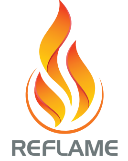 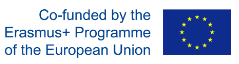 Reforming Foreign Languages in Academia in Montenegro(Re-FLAME) – CBHE 609778MONTHLY REPORTJuly 2021The Summer School continued throughout the first three weeks of July at all three universities and was successfully completed, with participation of 100 students. The ceremony of awardings certificates for the Summer School to students and lecturers, held on July 19, 2021. The tender procedure for literature was underway. There was permanent communication among the team members on a daily basis regarding the Summer School and preparation of the LSP Conference.WP3 – DEVELOPMENT: Procuring LSP textbooks and literature on applied linguistics and IT equipment3.1 Compiling a list of necessary LSP textbooks and literature on applied linguisticsThe tender for the procurement of literature for the University of Montenegro continues WP4 – DEVELOPMENT: FLT methodology4.7 Exchange FLT in HE experiences– Planning and organization of the International Conference continued 4.8 Conduct Summer School - The summer school started successfully at the University of Montenegro (Faculty of Law, Faculty of Science, Faculty of Electrical Engineering, Faculty of Civil Engineering, Faculty of Philology and Faculty of Humanities and Social Sciences), the University of Mediteran (Faculty of Visual Arts and Faculty of Tourism and Hospitality) and University of Donja Gorica (Faculty of Political Science and Diplomacy). Thirteen groups were organized.WP5 – DEVELOPMENT: LSP teaching materials5.2. Writing LSP textbooks.- The work on reviewing the LSP textbooks completed for 9 textbooks in June, while the reviews for the last 10th textbook was completed in July- Communication with the reviewers regarding finalisation of reviews WP7 – DISSEMINATION AND EXPLOITATION7.2 Create a logo, develop and maintain a website- The website was regularly maintained. 7.3 Advertise and promote the project	- The FB and Twitter pages were maintained.- Updated information on the summer school on the websites of all universities; posters that were put up and flyers distributed at all three universitiesWP8 – MANAGEMENT 8.2 Perform overall management of the projectCoordination of the activities related to the Summer School Regular communication of the project team regarding organisation of the LSP Conference to be held in SeptemberCoordination regarding deadlines for submission of abstracts for the LSP Conference Email communication with the EU partners and authors regading organisation of the LSP ConferenceOrganisation of ceremony of awardings certificates for the Summer School to students and lecturers, held on July 19, 2021 8.4 Write monthly progress reports- The June report was adopted.- The July report was written.DisclaimerThis project has been funded with support from the European Commission. This publication [communication] reflects the views only of the author, and the Commission cannot be held responsible for any use which may be made of the information contained therein.